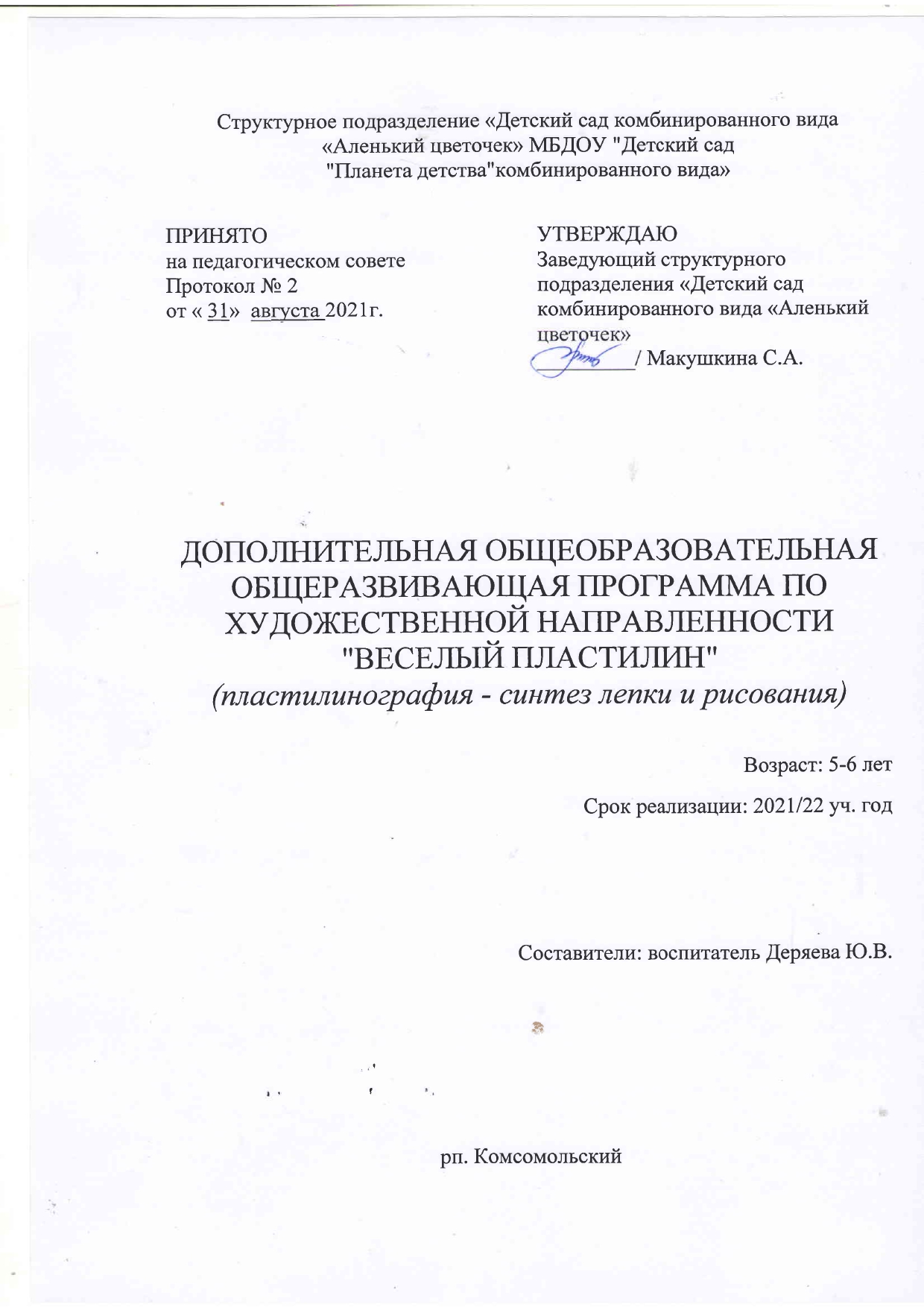 Содержание1. Целевой раздел.1.1.Пояснительная записка.1.1.1.Цели и задачи программы.1.1.2.Принципы и подходы к формированию программы.1.1.3.Возрастные и психические особенности детей 5-6 лет.1.1.4.Планируемые результаты как целевые ориентиры освоения программы.2. Содержательный раздел.2.1.Содержание программы.2.2.Методы и приемы.2.3.Работа с родителями.3. Организационный раздел.3.1. Методическое обеспечение программы.3.2. Место программы в режиме дня.3.3.Учебно-тематический план.3.4. Материально-техническое обеспечение программы.Приложения.1.Целевой раздел.1.1. Пояснительная записка.Каждый ребенок знает такой мягкий и податливый материал, как пластилин, который может принимать заданную форму. Но не каждый знает о том, что из пластилина можно не только лепить, с его помощью можно рисовать.Из всего многообразия видов изобразительного искусства дети обычно отдают предпочтение рисованию, которое имеет большое значение для всего всестороннего развития дошкольников, способствует эстетическому и нравственному воспитанию, расширению кругозора. Примечательно, что рисовать можно не только с помощью красок, карандашей или фломастеров, но и в такой нетрадиционной технике, как пластилинография.Пластилинография – это нетрадиционная техника изобразительного искусства, принцип которой заключается в создании лепной картины с изображением полуобъемных предметов на горизонтальной поверхности.Данная техника хороша тем, что она доступна маленьким детям, позволяет быстро достичь желаемого результата и вносит определенную новизну в деятельность малышей, делает ее более увлекательной и интересной. В младшем возрасте дети осваивают простейшие приёмы работы с пластилином: раскатывание, сплющивание, вытягивание. Это даёт предпосылки к созданию сложных лепных композиций в старшем дошкольном возрасте и к использованию разнообразных приёмов: выполнение декоративных налепов разной формы, прищипывание, сплющивание, оттягивание деталей от общей формы, плотное соединение частей путём примазывания одной части к другой. Большое значение начинает приобретать цвет пластилина, как средство выразительности, средство передачи признаков изображаемых предметов. Дети учатся смешивать разные цвета для получения более светлого оттенка, осваивают приём вливания одного цвета в другой.Занимаясь пластинографией, дети получают знания, умения, навыки; также происходит закрепление информации, полученные в непосредственно образовательной деятельности по развитию речи, экологии, рисованию, осуществляется знакомство с миром разных предметов в процессе частичного использования так называемого бросового материала, расширяются возможности изобразительной деятельности детей. Занимаясь пластинографией с дошкольниками, педагог решает не только практические, но и воспитательно- образовательные задачи: ребёнок учится познавать мир и осознавать себя своё место в нём, единство человека и природы, расширяются возможности изобразительной деятельности детей.Пластилинография способствует, в первую очередь, снятию мышечного напряжения и расслаблению, развивает детское воображение, художественное и пространственное мышление, будит фантазию, побуждает дошкольников к самостоятельности. При успешном овладении методикой рисования пластилином можно выполнять коллективные работы, создавать картины, оригинальные подарки для родителей и друзей.У ребенка появляется возможность сделать картину рельефной, а значит, более выразительной и живой. Техника проста в исполнении, не требует особых способностей, увлекает и не перегружает детей ни умственно, ни физически. Также рисование пластилином позволяет использовать бросовый (катушки, диски, бусинки) и природный (шишки, ракушки, каштаны, фасоль, семена подсолнуха, крупы) материалы.1.1.1.Цели и задачи программы.Цель программы – развитие тонких движений пальцев и всей руки в целом, активизация творческих способностей детей; поиск новых способов художественного выражения.      Программа дополнительного образования рассчитана на 1 год обучения детей 5-6 лет и реализует следующие задачи:Учить приемам работы с пластилином: раскатывание, скатывание, вытягивание, размазывание, примазывание, надавливание, сглаживание поверхности и др.Учить детей самостоятельно осуществлять движения, контролируя их силу, длительность, направленность и др.Учить создавать яркие, выразительные образы и изображения окружающего мира, действительности посредством соединения двух цветов пластилина в один; формировать целостную картину мира;Учить инкрустировать работы различными дополнительными материалами (бусинки, паетки, перышки, зерна крупы, семя подсолнуха и проч.); использовать бросовый материал (пробки от фломастеров, колпачки шариковых ручек, стержни, палочки и проч.)Развивать мелкую моторику, общую умелость рук, укреплять их силу.Развивать координацию и согласованность руки и глаза.Осуществлять постепенную подготовку руки к освоению навыка письма.Воспитывать усидчивость, аккуратность, желанию доводить начатое дело до конца.Прививать чувство прекрасного, расширять представления о сезонных явлениях, праздничных событиях и традициях родного края и страны.1.1.2.Принципы и подходы к формированию программы.Принцип доступности - обучение и воспитание ребенка в доступной, привлекательной и соответствующей его возрасту форме: игры, чтения литературы, рассматривание иллюстраций, продуктивной деятельности.Принцип гуманистичности – индивидуально - ориентированный подход и всестороннее развитие личности ребенка.Принцип интеграции – сочетание основного вида деятельности с развитием речи, с игровой деятельностью, с развитием познавательных процессов.Принцип системности - решение поставленных задач в системе кружковой работы.1.1.3.Возрастные и психические особенности детей 5-6 лет.В возрасте около 5 лет в развитии ребёнка происходит большой скачок. 
К 5 годам он должен иметь представление об обратимых и необратимых процессах, отличать ситуации, в которых произошло изменение какого-либо признака или количества от ситуаций, в которых количество или (признак) остались неизменными.
Содействует общему психическому развитию активизация воображения. Воображение - высшая психическая функция, которая лежит в основе успешности всех видов творческой деятельности человека, в том числе и взрослого. Взрослые должны ценить в дошкольнике не способность делать по указанию или по образцу то, что предлагает взрослый, а придумывать свои собственные планы. Формировать замыслы и реализовать индивидуальное воображение во всех видах деятельности. 
Математика требует переводить абстрактные понятия в зрительные образы, визуализировать их. Развитию этой способности содействует, в частности, знакомство с беспредметным, абстрактным искусством, объектом внимания которого становится линия, форма, цвет сами по себе. Занятия музыкой, в том числе и слушание музыкальных произведений, активизируют абстрактное мышление и воображение. 
Особенность детей данного возраста - интерес и тяга к красивому, эстетически ценному. Эстетичность используемых наглядных материалов, их композиции на занятии, во многом определяют степень заинтересованности ребят самим предметом. 
Необходимо привить детям вкус к размышлению и рассуждению, поиску решений, научить испытывать удовольствие от прилагаемых интеллектуальных усилий и получаемого в виде проблемы интеллектуального результата. Важно, чтобы ребятам сопутствовал успех.  Ребёнок может произвольно управлять своим поведением, а также процессами внимания и запоминания, эмоциональными реакциями; В любом виде деятельности может выйти за пределы сиюминутной ситуации, осознать временную перспективу, удерживать в сознании одновременно цепочку взаимосвязанных событий или разные состояния вещества или процесса.1.1.4.Планируемые результаты как целевые ориентиры освоения программы.После реализации рабочей программы в группе:В группе:-подготовлен наглядно-информационный материал (консультации для родителей);-оформлен фотоотчет о работе кружка «Веселый пластилин».После реализации рабочей программы дети: По итогам освоения программы творческой мастерской дети освоят основные приемы пластилинографии (надавливание, размазывание, отщипывание, вдавливание), создавая при помощи взрослого выразительные образы хорошо знакомых предметов окружающего мира, сформируются навыки ручной умелости: дифференцированные движения кистей и пальцев рук.2.Содержательный раздел.2.1.Содержание программы.При разработке данной программы отбирались наиболее интересные доступные темы, сюжеты, которые смогли бы завлечь ребенка и помочь ему раскрыться. К каждой встрече подобраны соответствующие игры с движением, пальчиковая гимнастика, разминка для рук. Для решения поставленных задач, максимально использовались все анализаторы ребенка: слуховой, зрительный, тактильный и т.д.Встречи целиком проходят в форме игры. Игровые приемы обеспечивают динамичность процесса обучения, максимально удовлетворяют потребности ребенка в самостоятельности – речевой и поведенческой (движения, действия и т.п.). Использование игр в обучении детей пластилинографией помогает активизировать деятельность детей, развивать познавательную активность, наблюдательность, внимание, память, мышление, поддерживает интерес к изучаемому, развивает творческое воображение, образное мышление.Программа составлена с учётом реализации межпредметных связей по разделам:– “Художественная литература”, где используются произведения познавательной направленности. – “Развития речи”, где осуществляется обогащение словаря, расширяя и уточняя знания детей об окружающем. – “Продуктивные” занятия, где осуществлялась закрепление образов. – “Познавательные” занятия, где осуществляется закрепление образов и понятия о живой и не живой природе.При создании пластилиновых картин следует придерживаться следующей методики. В работе лучше всего использовать яркий, в меру мягкий материал, способный принимать заданную форму. Это позволит еще не окрепшим ручкам дошкольника создавать свои первые рисунки.Чтобы дети лучше усвоили и закрепили навыки, обучение следует проводить поэтапно: сначала важно научить надавливать на пластилин, затем размазывать его от центра к краям контура и в дальнейшем сочетать оба приема. Обучать пластилинографии нужно в порядке повышения уровня сложности: начинать лучше с простых картинок в младшем возрасте и постепенно переходить к созданию более сложных.При лепке картин следует учитывать особенности работы с пластилином. Так, для получения нужного оттенка можно соединять пластилин различных цветов и сортов. Смешивать одновременно более двух цветов не рекомендуется.Для получения разнообразных оттенков дети осваивают прием вливания одного цвета в другой. Можно воспользоваться двумя способами. Первый – смешивать пластилин прямо на основе, накладывая мазки попеременно. Второй – взять несколько кусочков разноцветного пластилина, размять, перемешать в одном шарике и рисовать.Разнообразие способов нанесения пластилиновых мазков, их фактуры, цветового колорита способствует развитию фантазии дошкольников. В зависимости от замысла фактура мазков может напоминать шелк, стекло или керамику, выглядеть шероховатой или рельефной. Для того чтобы придать поверхности блеск, перед заглаживанием пластилина пальцы слегка смачивают в воде, но так, чтобы картонная основа не размокла.Чтобы поверхность картины выглядела шероховатой, используются различные способы нанесения изображения рельефных точек, штрихов, полосок, извилин или фигурных линий. Работать можно не только пальцами рук, но и стеками – специальными вспомогательными инструментами. Для изображения тонких пластилиновых нитей можно использовать пластмассовые шприцы без игл. А также использовать бросовый материал: колпачки, стержни от шариковых ручек, фломастеров, зубочистки, пуговицы и др.Пластилиновая картина может состоять из шарообразных или цилиндрических кусочков либо мазков, и при визуальном восприятии выглядит как мозаика.В процессе обучения детей пластилинографии не следует ставить перед ними очень сложные задачи, чтобы не испугать. Важно подкреплять их уверенность в собственных силах и поощрять даже за небольшие успехи в освоении новой техники. Творчество должно доставлять дошкольникам радость общения, познания, игры, отдыха. Опыт совместной работы помогает установить взаимоотношения со сверстниками, формирует чувство ответственности друг перед другом.Работа с пластилином занимает много времени, требует внимания и усидчивости, поэтому в середине занятия необходимо проводить физкультурные минутки. Еще один важный момент – благоприятный эмоциональный настрой не только воспитателей, но и детей. Условием успешной работы является оригинальность заданий, формулировка которых становится стимулом к творчеству.При работе с пластилином предлагается следовать следующим рекомендациям:Твердый пластилин разогреть перед занятием в ёмкости с горячей водой из-под крана, (но не заливать кипятком).Пластилин – материал объёмный, а значит, имеющий вес. Поэтому для работы следует использовать не тонкие листы, а плотный картон, чтобы не происходило деформации основы при выполнении приёмов придавливания, примазывания, сглаживания поверхностей создаваемых из пластилина объектов.Чтобы работа со временем не теряла своей привлекательности, следует основу с нарисованным предварительно контуром или без него покрыть скотчем. Это поможет избежать появления жирных пятен, работать на скользкой поверхности легче и при помощи стеки проще снять лишний пластилин, не оставляя следов. Контуры в данном случае выполняются обычным фломастером, который также без труда стирается влажной салфеткой, если ребёнок ошибся в изображении объекта.Если работа выполняется в качестве подарка, например: «Букет для мамы», или для оформления групповой комнаты, рекомендуется поверхность выполненной из пластилина композиции покрыть бесцветным лаком. Пластилин под лаковой плёнкой со временем твердеет, изделие становиться более яркими, с лакированной поверхности легче убирать пыль.На рабочем столе ребёнка должна обязательно присутствовать тканевая салфетка для рук, чтобы он мог воспользоваться ею в любое время, а после выполненной работы первоначально вытереть руки салфеткой, а затем вымыть их водой с мылом.Работа с пластилином трудоёмкая, требует усилий, поэтому детям необходим минутный отдых в процессе её выполнения в виде физкультурных минуток и разминок.В технике пластилинография можно создавать: цветы, растения, плоды, насекомых, рыб, животных, жанры живописи и народно – прикладного искусства и многое другое.Этапы работы.Работа по формированию навыков по пластилинографии проводится в несколько этапов, на каждом из которых перед ребенком ставятся определенные задачи.Подготовительная часть.Организационный этап (общая организация детей, подготовка необходимых принадлежностей).Вводная часть: беседа, мобилизация внимания, создание эмоциональной заинтересованности, повышение мотивации изобразительной деятельности детей, рассматривание образца.Тактильно-двигательное восприятие, анализ объектов изображения (натуры или образца) по форме, величине, строению, цвету, положению в пространстве или выявление сюжета рисунка (в тематическом занятии).Физкультурная пауза.Основная часть.Определение последовательности выполнения работ, методы и приемы обучения (планирование деятельности).Показ. Объяснение. Беседа по композиции и технике исполнения, предупреждение возможных ошибок.Заключительная часть.Подведение итогов занятия. Обобщение деятельности; просмотр и развернутый анализ работ с точки зрения поставленных задач; фиксирование внимания детей на ошибках и достоинствах выполненных работ; оценка их детьми и педагогом.2.2.Методы и приёмы.-показ способов, уточнение приёмов выполнения работы взрослым с подробным объяснением; поэтапный показ или показ с привлечением детей;-использование литературного ряда (стихи, загадки, поговорки, и т.д.); фонограмм;-игровые приёмы;-индивидуальная работа с детьми, совместная деятельность взрослого и ребёнка;-обследование, рассматривание, наблюдение.2.3. Работа с родителями.3.Организационный раздел.3.1.Методическое обеспечение программы.Большакова С.Е. «Формирование мелкой моторики рук: Игры и упражнения.» - М.: ТЦ Сфера,2009.Г.Н.Давыдова «Детский дизайн. Пластилинография». – М.: Издательство «Скрипторий 2003», 2015.Г.Н.Давыдова «Пластилинография. Анималистическая живопись». - М.: Издательство «Скрипторий 2003», 2015.Г.Н.Давыдова «Пластилинография. Цветочные мотивы». - М.: Издательство «Скрипторий 2003», 2015.Г.Н.Давыдова «Пластилинография для малышей». - М.: Издательство «Скрипторий 2003», 2015.3.2. Место программы в режиме дня: Программа творческой мастерской составлена с учетом психофизиологических особенностей детей 5 - 6 лет. Встречи проводятся во 2-ой половине дня с группой детей из 10 человек, в не ущерб времени, отведенному на дневной сон и прогулку, количество встреч в год – 37, при частоте встреч -1 раз в неделю, длительность встречи в соответствии с возрастными особенностями и требованиями СанПиН для старшей группы-  25минут.3.3. Учебно – тематический план.Содержание занятий с детьми 5-6 лет.3.4. Материально-техническое обеспечение программы.Центр художественного творчестваПластилинСтекиДощечки для раскатывания пластилинаСалфетки для рукБросовый материал.Приложение 1.Основные приёмы:Скатывание. Положить кусочек пластилина между ладонями, немножко прижать и выполнять кругообразные движения, чтобы получился шарик. Шарик нужно периодически поворачивать, чтобы он стал круглым.Раскатывание. Позволяет превратить пластилиновый шар в яйцо или цилиндр. Скатать шарик и прямолинейными движениями рук преобразовать в цилиндр. Яйцо получиться, если руки поставить наклонно относительно друг друга и выполнить раскатывание.Сплющивание. Чтобы получить лепешку или диск, сначала скатывают шарик, потом его сильно сдавливают между ладошками, или прижимают ладошкой к столу.Прищипывание. Придает определенную фактуру поверхности изделия, что необходимо при выполнении мелких деталей на крупной модели. Для этого соединенными пальцами захватывают немного пластилина и выделяют его, придавая ему нужную форму.Оттягивание. Похоже  на предыдущий прием, но после захвата пластилина его оттягивают и формуют новый элемент или деталь.Заглаживание. Применяется для создания плавного перехода от одной детали к другой при соединении и для закругления. Выполняется пальцами или стеком. Одновременно можно удалить излишек пластилина.Надавливание и размазывание. Важно научить детей прилагать усилие пальчиками. Воспитатель показывает приемы, а при необходимости берет указательный пальчик ребенка и помогает нарисовать пластилиновую линию, поворачивает пальчик в нужном направлении.Основные направления размазывания – сверху вниз, слева направо.Смешивание пластилинаСмешивание пластилина практически не отличается от смешивания масляных красок. В обоих случаях нежелательно использовать более трех цветов, так как в противном случае образуется комок неопределенного цвета. Если смешать пластилин с небольшим количеством черного, добиваются более темного тона того же цвета, и наоборот, смешивая цветной пластилин с белым, получают пастельные тона. На практике это происходит следующим образом. Берут 2 кусочка пластилина разного цвета, предварительно каждый нужно хорошо разогреть в руках и скатать их в один валик. Полученный валик перегибают пополам, получив более толстый и короткий валик, его опять тщательно раскатывают и складывают пополам и т.д. Раскатывание и сгибание продолжается до тех пор, пока кусок пластилина не станет однородного цвета, без пятнышек и прожилок. Сразу нежелательно смешивать 3 цвета, лучше всего сначала смешать 2 цвета до получения однородного, потом к полученному прибавить третий цвет.Приложение 2.Таблица смешивания цветов:Розовый (для лепки рук, ног, лица) = 1/5 красного + 4/5 белогоТемно-серый (для лепки волка) = 3/5 черного + 2/5 белогоСветло-серый (для лепки зайчика) = 7/8 белого + 1/8 черногоСалатовый (травянистый) = 1/2 зеленого + 1/2 желтогоСветло-зеленый (для листочков) = 1/3 желтогоСветло-зеленый (для листочков) = 1/3 желтого + 2/3 зеленого. Если добавить 1/5 белого, можно использовать для выполнения молодых листочков.Фиолетовый = 1/3 красного + 3/3 синего.Охра =1/ желтого + 1/2 коричневогоМраморный: валики из пластилина разных цветов скручивают в жгут и слегка перемешивают, не допуская полного поглощения цветов.Для получения разнообразных оттенков дети осваивают прием вливания одного цвета в другой. Можно воспользоваться двумя способами.Первый – смешивать пластилин прямо на основе, накладывая мазки попеременно.Второй – взять несколько кусочков разноцветного пластилина, размять, перемешать в одном шарике и рисовать.№Тема встречиФорма проведения встречиЦель встречиВремя проведения1«Умелые пальчики»Ознакомительная беседаПредставить родителям программу кружка «Веселый пластилин».Октябрь2«Мир на кончиках пальцев»Консультация для родителей  Рассказать родителям о взаимосвязи развитии мелкой моторики и речи детей.Декабрь3 «Это мы умеем»Фотоотчет для родителей о работе кружка «Волшебный комочек»Май№ п/пМесяцНазвание занятияЗадачиМатериал1.СентябрьУлитка, улитка, выпусти рога.Продолжать формировать интерес детей к изображению предметов пластилином на плоскости. Упражнять в раскатывании кусочков пластилином между ладонями прямыми движениями обеих рук.Картон с силуэтом листочка, размер ½ А4, пластилин черного и коричневого цвета1.СентябрьКленовый листочекЗакреплять приемы надавливания и размазывания.Учить смешивать различные цвета, поддерживать желание доводить начатое дело до конца. Развивать мелкую моторику, воспитывать навыки аккуратности.Картон, засушенный кленовый лист, контур кленового листа, пластилин, стеки, доски для лепки, салфетки для рук.1.СентябрьОсенние деревьяВызывать у детей эмоциональное, радостное отношение к яркой осенней природе средствами художественного слова, музыки, произведений живописи. Продолжать знакомить детей с жанром изобразительного искусства — пейзажем. Обучать детей приемам работы в технике «пластилинография»: лепить отдельные детали — придавливать, примазывать, разглаживать границы соединения частей. Учить использовать для работы разно фактурный материал.Картон с фоном (верхняя часть голубого цвета, нижняя желтого), размер А4, пластилин коричневого (черного) цвета, арбузные семечки, простой карандаш. Гуашь, кисть, стаканчик с водой, осенние листья.1.СентябрьРазные деревьяСпособствовать расширению знаний о многообразии растительного мира. Учить передавать в работе характерные особенности внешнего строения разных деревьев посредством пластилинографии. Продолжать знакомить детей со средствами выразительности в художественной деятельности: цвет, материал, композиция. Укреплять познавательный интерес к природе.Картон синего цвета, размер А4, набор пластилина, стека, салфетка для рук, изображения разных деревьев.2.ОктябрьЦвета радугиУпражнять детей в раскатывании колбасок разного цвета примерно одной толщины, разной длины прямыми движениями обеих рук. Учить детей изображать дугообразную форму радуги и порядок цветов в ней.Продолжать учить использовать стеку для отрезания лишних концов при укладывании радужных полос. Развивать чувство прекрасного (красивая разноцветная радуга).Картон синего цвета с изображение солнца, контура дуги, размер ½ А4, пластилин красного, оранжевого, желтого, зеленого, голубого, синего, фиолетового цветов, салфетка для рук, стека, иллюстрация с изображение радуги.2.ОктябрьПодарки осениЗакреплять знания детей о колорите осени, полученные в процессе наблюдений за природой в осенний период времени. Продолжать знакомить детей с натюрмортом. Учить оформлять композицию из разных объектов, объединенных единым содержанием.Закреплять умения детей в работе с пластилином на плоскости. Учить детей приему «вливания одного цвета в другой». Воспитывать чувство любви к красоте родной природы.Картон А4 синего (голубого) цвета с силуэтами кленового, дубового, рябиновой грозди с листьями, набор пластилина, стека, салфетка для рук, осенние листья.2.ОктябрьОсенний букетПродолжить знакомить детей с одним из видов изобразительной техники – прямой многослойной фактурной пластилинографией; развивать у детей видение художественного образа и замысла через природные формы, развивать чувство цветовосприятия; воспитывать интерес к осенним явлениям природы, эмоциональную отзывчивость на красоту осениПлотные шаблоны из картона в виде листьев различных пород деревьев и плодов осени; пластилин, стека, осенние листья, репродукция картины И. Левитана «Золотая осень»2.ОктябрьСорокины подружкиЗакрепление приёма- надавливания и размазывания.Учить передавать характерные черты сороки через цвет, особенности строения сороки (хвост). Учить дополнять образ сороки различными дополнительными деталями (семечки, крупа, перышки и т. д.).  Воспитывать чувство сопереживания (приходить на помощь).Картон серого или коричневого цвета ½ А4; пластилин черного и белого цвета, стека, влажные салфетки, доска для лепки.3.НоябрьОбитатели нашего краяРасширить знания о природе родного края. Воспитание любви и бережного отношения к обитателям родного края.Учить создавать лепную картину с изображением полу объёмных предметов на горизонтальной поверхности, закреплять приёмы надавливания и размазывания, учить смешивать различные цвета. Поддерживать желание доводить начатое до конца. Развивать мелкую моторику. Воспитывать навыки аккуратности.Картон размера А3, пластилин, стеки, доски для лепки, салфетки, иллюстрации с изображением диких животных и птиц, простые карандаши, трафареты животных, ножницы, клей.3.НоябрьМатрешки-подружкиПознакомить детей с историей создания русской матрёшки, закреплять понимание взаимосвязи декоративно-прикладного искусства и русского фольклора; развивать умения отражать характерные особенности оформления матрёшки в нетрадиционной технике – обратной пластилинографии; воспитывать интерес к народной игрушке.Пластиковые заготовки с контурным изображением Матрёшки; пластилин; стека.3.НоябрьУдивительный подводный мирУточнить и расширить знания детей о подводном мире, о многообразии его обитателей.Учить создавать выразительный и интересный сюжет в полу объёме, используя нетрадиционную технику исполнения работы – рисование пластилином.Совершенствовать технические и изобразительные навыки, умения. Использовать в работе различный по содержанию и структуре бросовый материал.Картон синего или голубого цвета, набор пластилина, ракушки, салфетки для рук, стека.3.НоябрьМимозы для любимых мамУчить детей лепить цветок мимозы из пластилина. Создавать точный образ мимозы путем использования разнообразных способов лепки (раскатывание, сплющивание, скатывание, отщипывание, сворачивание в трубочку). Использовать стеку для придания пышности цветку, делать надрезы на листочках. Развивать творческие способности, усидчивость, аккуратность, доводить начатое до конца. Воспитывать художественный вкус.Белый картон; пластилин (все цвета), стеки; салфетки; картинки с изображением цветов мимозы.4.Декабрь.Зимующие птицыРасширять представления детей о зимующих птицах, развивать умения передавать свои наблюдения за живой природой в художественно-изобразительной деятельности; формировать навыки изображать птиц, передавать особенности внешнего облика; закреплять приёмы скатывания, расплющивания, примазывания, соединяя прямую и многослойную пластилинографию; воспитывать бережное отношение к природе.Плотный картон светло-фиолетового (голубого) цвета, размер '/2 А4, набор пластилина, салфетка для рук, доска для лепки, стека, фотоиллюстрации с зимующими птицами.4.Декабрь.Замок доброго волшебникаУчить сочетать прием размазывания и расположения тонких линий из пластилина на шаблоне; совершенствовать координацию и согласованность обеих рук, развивать мелкую моторику; использовать разные цвета пластилина для создания выразительного, яркого образа; воспитывать чувство прекрасного; активизировать словарь (замок, волшебный, чудеса, волшебство, сказочный, башни, флюгер, ворота)Картон синего (голубого) цвета с зеленой полосой, в нижней части, с нарисованным силуэтом замка, размер А4, набор пластилина, стека, арбузные семечки, фасоль, проволока в желтой оболочке нарезанная на 3-4 см.4.Декабрь.Самая красивая змейкаЗакреплять приемы лепки: скатывание пластилина между ладонями; упражнять в использовании приема прищипывания, оттягивания; закреплять умение соединять части, плотно прижимая их друг к другу, и в сглаживании швов; продолжать знакомить детей со свойствами пластилина (мягкий, податливый, способен принимать любую форму); закреплять умение работать со стекой.Картон, набор пластилина, стека, салфетка для рук.4.Декабрь.СнеговикПродолжать знакомство с нетрадиционной техникой изображения – пластилинографией. Учить детей передавать образ снеговика посредством художественной техники - пластилинографии. Побуждать к самостоятельному выбору дополнительных деталей для своего снеговика. Развивать умение и навыки в работе с пластилином – отщипывание, скатывание колбасок пальцами, размазывание на основе, разглаживание готовых поверхностей, развивать мелкую моторику пальцев рук. Воспитывать интерес к пластилинографии.Картон голубого (синего) цвета, размер А4, набор пластилина, белая яичная скорлупа, стека, игрушка снеговик.4.Декабрь.СнегурочкаДобиваться реализации выразительного, яркого образа, с опорой на жизненный опыт детей; развивать образное мышление, умение использовать в работе нетрадиционную технику изображения – прямую контурную модульную пластилинографию; развивать чувство формы, пропорций и цвета; вызвать яркие эмоции в ожидании праздника.Плотный картон розового (сиреневого или лилового) цвета с силуэтом Снегурочки, размер А4; блестки и бисер для украшения; кукла Снегурочка для рассматривания; стека.5.ЯнварьТеремокРазвивать у детей творческое воображение.Развивать умение создавать сказочные здания, передавая особенности их строения и архитектуры, характерные детали.Закрепить способы работы в технике «пластилинография»: раскатывание, сплющивание, выполнение декоративных элементов. Побуждать детей вносить объекты для изображения в соответствии с темой и замыслом.Картон (верхняя половина голубого цвета, нижняя желтого или коричневого), размер А4, набор пластилина, стека, салфетка для рук, иллюстрации с изображением теремка.5.ЯнварьЧебурашкаЗакрепить технику создания изображения на плоскости в полу объёме при помощи пластилина. Учить создавать целостность объекта из отдельных деталей, используя имеющиеся навыки: придавливания деталей к основе, примазывания, приглаживания границ соединения отдельных частей. Развивать мелкую моторику рук.Картон светлых тонов, размер А4, набор пластилина, салфетка для рук, тарелочка с водой. Игрушка Чебурашка для показа.5.ЯнварьНатюрморт из чайной посудыФормировать эстетическое отношение к бытовым предметам и их художественному изображению в натюрморте. Закрепить представления детей о натюрморте. Развивать у детей чувство композиции, цвета — учить располагать элементы узора на поверхности предмета. Упражнять в выполнении работы в нетрадиционной технике исполнения — пластилинографии. Закреплять умение соединять части изделия, заглаживая места скрепления.Картон синего цвета ½ А4, набор пластилина, стека, салфетка для рук, посылка с чайником и чайной парой, баранки.6.ФевральУлица городаДать детям представление об архитектуре города; развивать умения растягивать пластилин по поверхности, создавая рельефные объекты средствами   прямой и обратной пластилинографии в сочетании с контурными и мозаичными элементами, развивать мелкую моторику рук; воспитывать коллективные, дружеские взаимоотношения.Картонные шаблоны домов городской архитектуры и живых насаждений (деревьев, клумб и цветов); пластиковые заготовки с контурным изображением машин; пластилин; стеки; незаконченная композиция «Улица города» с проезжей частью на цветном картоне А1; иллюстрации, художественные фотографии, набор открыток с видами архитектуры города.6.ФевральТакие разные котыПрививать любовь и бережное отношение к «братьям меньшим». Продолжать знакомить детей с анималистическим жанром посредством пластилинографии. Учить передавать строение фигуры кошки, разное положение туловища животного, закрепить приемы изображения предмета из отдельных частей. Закрепить умение использовать в работе ранее усвоенные приемы лепки (скатывание, оттягивание, прищипывание, сглаживание границ соединения). Учить смешивать пластилин разного цвета для получения нового оттенка.Плотный картон розового цвета (любого светлого оттенка), размер 1/2А4; набор пластилина; салфетка для рук; доска для лепки; стека.6.ФевральСамолет летитЗакрепить умение детей делить брусок пластилина на глаз на две равные части, раскатывать его прямыми движениями ладоней. Учить детей составлять на плоскости предмет, состоящий из нескольких частей, добиваться точной передачи формы предмета, его строения, частей. Дополнять изображение характерными деталями (окошками-иллюминаторами), используя знакомые приемы работы: раскатывание, сплющивание. Продолжать формировать интерес детей к работе пластилином на горизонтальной плоскости — пластилинографии.Картон синего (голубого) цвета с силуэтами облаков размером ½ А4, пластилин серого и желтого цветов, доска для лепки, влажная салфетка.6.ФевральВолшебные зонтикиЗакреплять умение и навыки в работе с пластилином – отщипывание, скатывание колбасок пальцами, размазывание на основе, разглаживание готовых поверхностей. Побуждать в самостоятельном выборе цвета, сочетании красок.
Активизировать речь, развивать фантазию, глазомер, мышление, мелкую моторику пальцев рук.Картон с изображением зонта, размер 1\2 А-4 см; набор пластилина; доска для лепки, влажная салфетка для рук; большой настоящий зонт.7.МартПодснежникиОбучать детей воплощать в художественной форме своё представление о первоцветах; развивать умение изображать цветы при помощи пластилина, закреплять умения смешивать пластилин разного цвета для получения выразительности образа средствами многослойной пластилинографии, развивать чувство формы и цвета; воспитывать бережное отношение к природе.Картон прямоугольной формы (под рамку) нежно-голубого цвета; пластилин разных цветов; стеки; салфетки; фотоиллюстрации с первоцветами.7.МартПарусаЗакреплять один из приёмов многослойной пластилинографии – цветовую растяжку, показывая его возможности для колористического решения темы и усиления её эмоциональной выразительности; развивать композиционные умения; воспитывать эстетическое отношение к природе.Картон разной формы (прямоугольной, квадратной, круглой, овальной и т. д.) и разных размеров; пластилин разных цветов; стеки; репродукции картин художников-маринистов.7.МартЕжик наш колючий другУчить изображать на плоскости «ежа», моделируя его образ с помощью пластилина и нетрадиционного материала – семечек. Развивать умение и навыки в работе с пластилином – отщипывание, скатывание колбасок пальцами, размазывание на основе, разглаживание готовых поверхностей, развивать общую и мелкую моторику пальцев рук.Картон с изображением ёжика, размер А4; набор пластилина; доска для лепки, стека; влажная салфетка для рук; семечки; проектор, слайд с изображение ежа.7.МартКактус в горшочкеРазвитие у детей представлений о том, как растения приспосабливаются к климатическим условиям места обитания. Развивать практические умения и навыки детей при создании заданного образа посредством пластилинографии. Учить использовать возможности бросового материала для придания объекту завершенности и выразительности. Продолжать знакомить детей со свойствами пластилина Продолжать знакомить детей со свойствами пластилина: мягкий, податливый, способен принимать заданную ему форму.  Воспитывать аккуратность в работе с пластилином.Плотный картон желтого цвета размером 15 на 20 см, набор пластилина, набор бусинок, бисер любого цвета и размера, половинки зубочисток, цветок искусственный, простой карандаш, салфетка для рук, иллюстрации с изображением кактусов.7.МартУдивительная дымкаПродолжать знакомить детей с творчеством дымковских мастеров, с художественными традициями в изготовлении игрушек. Расписывать готовый силуэт пластилином, сочетая оформление однородных по цвету частей с узором в стиле дымковской росписи. Самостоятельно выбирать элементы узора для украшения кокошника и юбки дымковской куклы-водоноски, сочетая в узоре крупные элементы с мелкими.Воспитывать детей на народных традициях, показывая народное изобразительное искусство нераздельно от устного народного творчества.Картон белого цвета, размер А4 с силуэтом барыни –водоноски, набор пластилина, стека, салфетка для рук, дымковские игрушки: дымковский конь, утка, индюк, барыня-водоноска, барыня-няня.8.АпрельВеселый клоунПродолжать совершенствовать прием размазывания по готовому шаблону, учить использовать пластилин разного цвета, создавая радостный и выразительный образ; развивать глазомер, координацию обеих рук; воспитывать аккуратность; активизировать словарь (веселый, клоун, цирк, веселит, радует, смешной, веселый)Картон А4, набор пластилина, стека, паетки, иллюстрации о цирке, несколько мячей.8.АпрельРакетаРазвивать мелкую моторику пальцев рук при размазывании пластилина по поверхности деталей. Побуждать дополнять свою работу звёздами, планетами, кометами и т. д. по выбору детей. Воспитывать у детей проявление индивидуальности.Картон синего цвета ½ А4, набор пластилина, стека, салфетка для рук, иллюстрации с изображением ракеты.8.АпрельДушистый снег цветущих яблоньРазвивать у детей эстетическое восприятие, любовь к природе, желание передавать ее красоту в своем творчестве. Учить детей изображать ветку цветущего дерева с помощью пластилина. Учить создавать композицию из отдельных деталей, используя имеющиеся умения и навыки работы с пластилином – раскатывание, сплющивание, сглаживание. Развивать мелкую моторику рук.Плотный картон синего (голубого, фиолетового, лилового) цвета с контурным изображением ветки; набор пластилина; стека; салфетка для рук; фото или иллюстрация цветущей ветки.8.АпрельГородец-удалецПродолжать знакомство с городецкой росписью. Учить изображать элементы росписи при помощи пластилина. Развивать чувство композиции, умение красиво располагать узор на заданном силуэте. Закрепить умение смешивать пластилин разного цвета для получения нужного оттенка.Развивать интерес к народному творчеству.Силуэт разделочной доски из желтого картона, размер А4, набор пластилина, стека, салфетка для рук, образцы изделий городецких мастеров.9.МайМакРазвивать у детей эстетическое восприятие окружающего мира, желание передать красоту природных форм в своем творчестве. Учить детей создавать композицию из отдельных деталей, использовать в работе возможности пластичного материала: скатывать и расплющивать пластилин, придавая ему определенную форму, оттягивать и прищипывать некоторые части объекта. Закрепить умение пользоваться в работе стекой: делить целое на части, наносить штрихи. Развивать мелкую моторику пальцев рук.Плотный картон светло-фиолетового (голубого) цвета, размер 15×20 см; набор пластилина; стека; доска для лепки; влажная салфетка для рук; иллюстрация с изображением маков.9.МайЗолотая рыбкаЗакреплять умение изображать фигуры способом пластилинографии на плоскости, создавая изображение в полу объёме. Добиваться выразительности и необычности исполнения сказочного образа посредством включения в его оформление бросового материала. Развивать аккуратность в работе с пластилином. Воспитывать интерес к произведениям А. С. Пушкина.Музыкальная запись «Звуки моря» плотный картон голубого цвета с изображением волн выполненным на предыдущем занятии и силуэтом рыбки, набор пластилина, бусинка для глаза, паетки, стека, салфетка для рук, дощечки для лепки на каждого ребенка.9.МайНасекомыеПомочь научиться создавать выразительный образ насекомых.Закрепить умения и навыки детей в работе с пластилином – раскатывания, сплющивание, размазывание используемого материала на основе разглаживания готовых поверхностей.Развивать мелкую моторикуПлотный картон белого цвета А4, набор пластилина, стека, доска для лепки, иллюстрация с изображением насекомых.9.МайОдуванчики цветы, словно солнышко желты.Учить детей создавать образы полевых растений нашего края; закреплять умения детей использовать нетрадиционную технику изображения – рисование пластилином.Плотный картон белого цвета; иллюстрации с изображением полевых цветов; салфетки влажные для рук; пластилин желтого и зеленого цвета.